Профориентационная программа «Шаг в профессию»Встреча с сотрудниками ГУФСИН РоссииВ объединении «Начни своё дело» в рамках реализации проекта «Маршрут успеха» начала работу профориентационная  программа «Шаг в профессию». Цель: помочь ребятам с выбором профессиональной образовательной организации. 	Первыми по заявкам  выпускников (24 чел.)  03.10.18 пришли специалисты  из ГУФСИН России по Свердловской области. Сибирко Е.С. – начальник отдела кадров ФКУ ИК №12 рассказала учащимся о службе в уголовно-исполнительной системе России, льготах и правах, которыми пользуются её сотрудники.  Будущие выпускники узнали,  какие льготы есть у курсантов высших учебных заведений ФСИН, о порядке и условиях поступления.  В завершении встречи ребятам  был продемонстрирован презентационный ролик о Кузбасском институте ФСИН России, рассказывающий об учебном процессе, бытовых условиях, культурной и спортивной жизни учебного заведения, перспективах трудоустройства. 	Молодым людям, желающие связать свою дальнейшую жизнь с уголовно-исполнительной системой, предложили воспользоваться целевыми направлениями для поступления в ведомственные ВУЗы.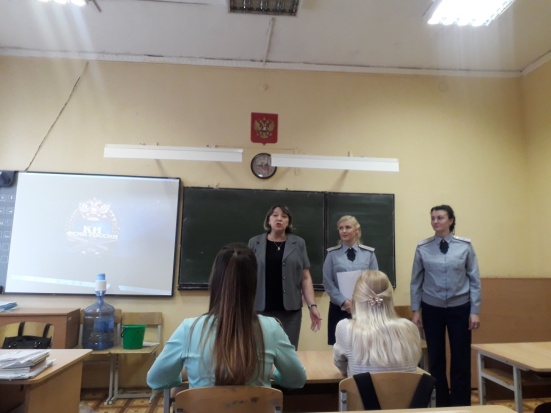 